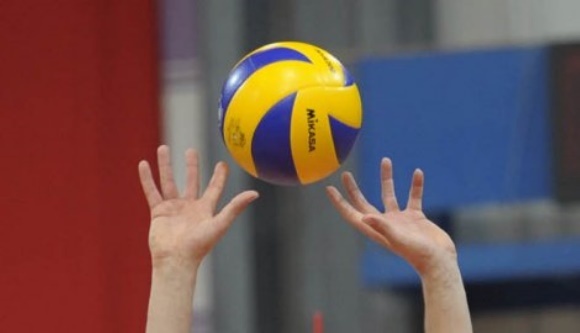 BILTENORGANIZATOR: MŠSSDOMAĆIN NATJECANJA : OŠ MURSKO SREDIŠĆE, ŠSD KONDORVODITELJ NATJECANJA : DARIO VARGA, prof. mentorSUCI: LUKA PRPROVIĆ, ANTONIO JURASZAPISNIK: URBAN POKRIVAČ, KARLO BOGDAN, LEO LISJAK, ERIK KUKOLIĆŠKOLE SUDIONICI:OŠ BELICA, OŠ KURŠANEC, OŠ DONJA DUBRAVA, 3. OŠ ČAKOVEC, OŠ PRIBISLAVEC, OŠ MURSKO SREDIŠĆE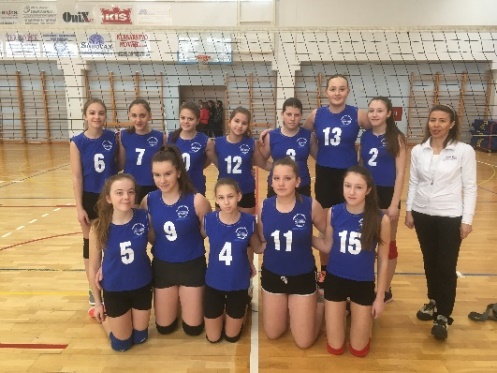 OŠ BELICA, ŠSD BELICAEMA KOBETIĆ, ELA KOBETIĆ, EMA HAJDAROVIĆ, LAURA FRANČIĆ, HANA LAPTOŠ, HANA PALNER, PATRICIJA NOVAK, ANJA KOLARIĆ, NINA NOVAK, LANA BORKOVIĆ, LANA POTOČNJAK, MARTA NOVAKVODITELJICA: Violeta Mak, prof.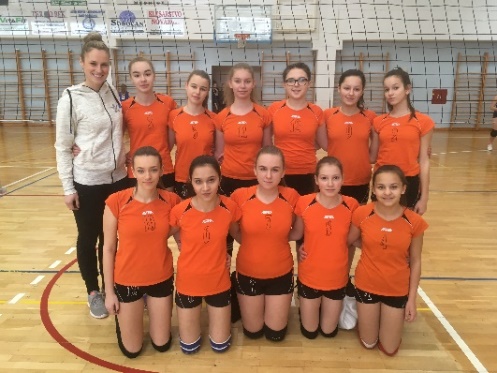 OŠ VLADIMIRA NAZORA PRIBISLAVEC, ŠSD PRIBISLAVREBECA HAJDAROVIĆ, HANAPRSTEC, IVANA PAVIĆ, LEONA VADLJA, KARLA MIHALKOVIĆ, NIKA KAMENIĆ, ANJA ŠMITRAN, LORENA BALOG, ANJA FODOR, MAJAGAŠPARLIN, IVANA LEPEN, MANUELA BAKAČVODITELJICA: ŽELJKAOBADIĆ, prof.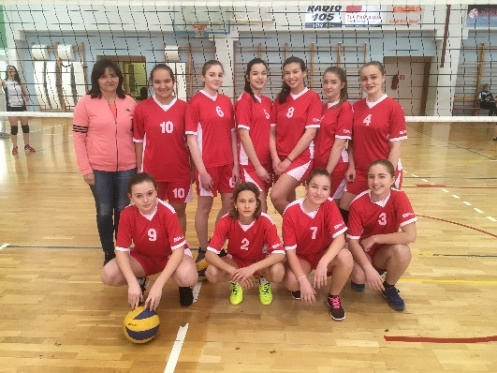 OŠ DONJA DUBRAVA, ŠSD DRAVANOA KUZMIĆ, SIMONA MIKULAN, LORENALUKŠA, LORENA DOKLEJA, EVA BALAŽINEC,NINA NESTIĆ, NINA VARGA, SARA KOS, KARLA ČMRLEC, LANA LUKŠAVODITELJICA: ANICABENJAK, prof.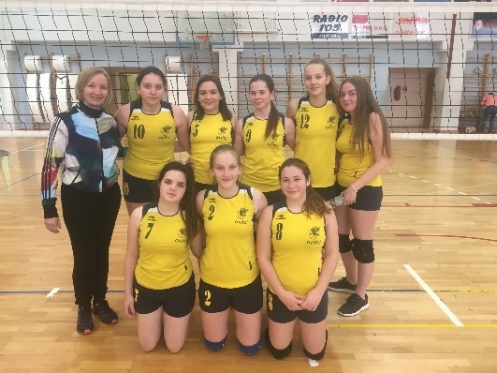 OŠ ČAKOVEC, ŠSD ORLIĆIJELENA REMENAR, KLARA KATARINA VIKERT, LI KAVRAN, TARA DOMINIĆ, CLAUDIA NOVOSELAC,LAUR ANOVAK, RENEA HATERLENDI, ANJA BALENT, KATARINA BARTOLIĆ, NIKA MICEKVODITELJICA: SREBRENKA PETRA ŠENJI, prof.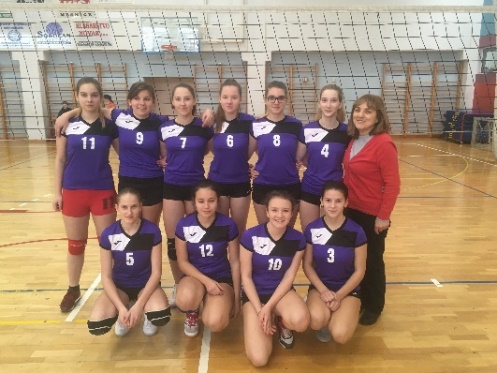 OŠ KURŠANEC, ŠSD VIDRALANA VINKOVIĆ, REA POSAVEC, ELENA JURINJAK, LAURA JURINIĆ, EMA JAZVIĆ, VANESA DOBRANIĆDEA TOPOLNJAK, ELENA TOMAŠIĆ, ANDREJA KOS, JACINTA ĐURĐEKVODITELJICA: BISERKA ŠTEBIH, prof.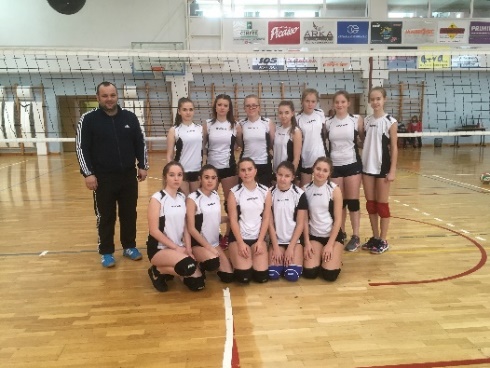 OŠ MURSKO SREDIŠĆE, ŠSD KONDORIVA HRANILOVIĆ, LARA PALNEC, MARINELA NOVAK, VALENTINA JEZERNIK, IVANA MANCE, JOSIPA ANTOKOVIĆ,ANA SLAMEK, RAHELANOVINIĆ, CHIARA PINTARIĆ, LORENA TURK, DORA DEBELEC, NIKA JAMBREŠIĆVODITELJ: DARIO VARGA,  prof. mentor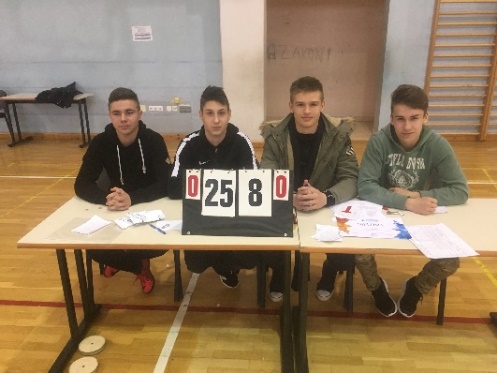 ZAPISNIČKI STOL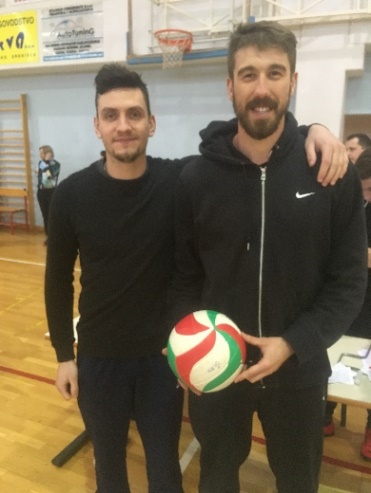 SUCI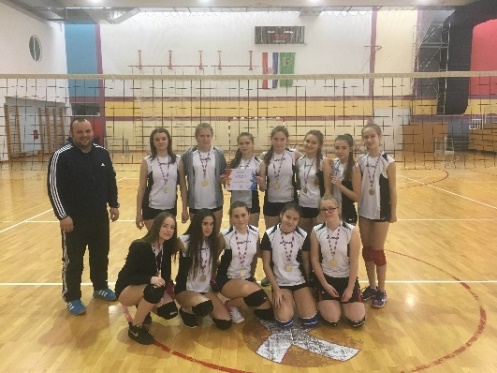 MJESTOOŠ MURSKO SREDIŠĆE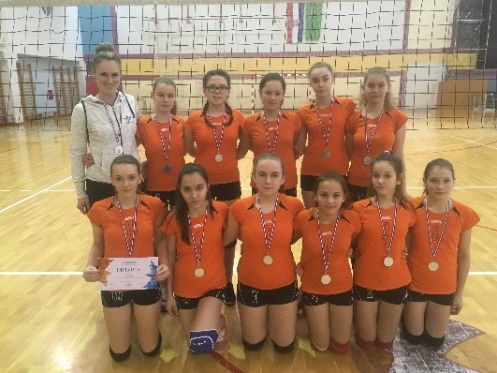 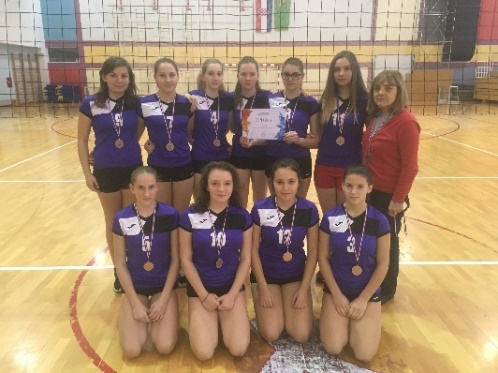 2.MJESTO							3. MJESTOOŠ VLADIMIRA NAZORA PRIBISLAVEC			        OŠ KURŠANECČESTITKE SVIM SUDIONOCIMA NA FAIR PLAY-u I PRIKAZANOJ IGRI, A POBJEDNICAMA OŠ MURSKO SREDIŠĆE ŽELIMO USPJEŠAN NASTAVAK NATJECANJA NA POLUZAVRŠNOM NATJECANJU.GRUPA AA1     OŠ MURSKO SREDIŠĆEA2     3. OŠ ČAKOVECA3     OŠ DONJA DUBRAVAGRUPA BB1     OŠ PRIBISLAVECB2     OŠKURŠANECB3     OŠ BELICAGRUPA AGRUPA AGRUPA AGRUPA AGRUPA AOŠ DONJA DUBRAVAOŠ MURSKO SREDIŠĆEOŠ MURSKO SREDIŠĆEOŠ MURSKO SREDIŠĆE0:2 (18:25, 12:25)OŠ MURSKO SREDIŠĆE3. OŠ ČAKOVEC3. OŠ ČAKOVEC3. OŠ ČAKOVEC2:0 (25:14, 25:10)3. OŠ ČAKOVECOŠ DONJA DUBRAVAOŠ DONJA DUBRAVAOŠ DONJA DUBRAVA0:2 (17:25, 23:25)POBJEDAPORAZSET RAZLIKABODOVIOŠ MURSKO SREDIŠĆE204:0 (+46)6OŠ DONJA DUBRAVA112:2 (-10)33. OŠ ČAKOVEC020:4 (-46)0GRUPA BGRUPA BGRUPA BGRUPA BGRUPA BOŠ BELICAOŠ PRIBISLAVECOŠ PRIBISLAVECOŠ PRIBISLAVEC0:2 ( 19:25, 17:25)OŠ PRIBISLAVECOŠ KURŠANECOŠ KURŠANECOŠ KURŠANEC2:1 ( 22:25, 25:13, 20:18)OŠ KURŠANECOŠ BELICAOŠ BELICAOŠ BELICA2:1 (25:18, 19:25, 15:4)POBJEDAPORAZSET(GOL)RAZLIKABODOVIOŠ PRIBISLAVEC204:1 (+25)6OŠ KURŠANEC113:3 (-2)4OŠ BELICA021:4 (-26)1ZA 3. MJESTOZA 3. MJESTOZA 3. MJESTOOŠ DONJA DUBRAVAOŠ KURŠANEC0:2 (21:25, 15:25)FINALEFINALEFINALEOŠ MURSKO SREDIŠĆEOŠ PRIBISLAVEC2:0 (25:15, 25:22)KONAČNI POREDAKMURSKO SREDIŠĆEOŠ PRIBISLAVECOŠ KURŠANECOŠ DONJA DUBRAVAOŠ BELICA3. OŠ ČAKOVEC